 Prohibited workplace activities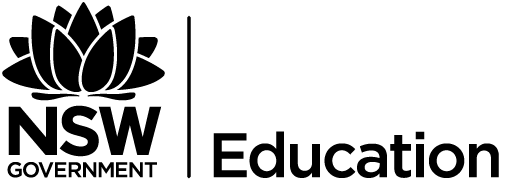 Young workers can lack the experience, knowledge, confidence and skills to identify and deal with potential hazards. Inexperience and a lack of awareness can increase the likelihood of a young worker being injured. There are some activities that are not suitable for students (young workers) in an approved workplace learning program and there are others where special consideration needs to be given to addressing risks.Students cannot undertake:any work of a sexual or explicit nature travel by helicoptertravel outside the 12 nautical mile limit at seascuba and deep-sea divingany excavation work at a depth greater than 1 metre or near utilitiesany excavation work at a depth under 1 metre without direct supervision by a competent personwork on permanent or temporary structures used to enable construction work in marine environmentswork on a roof or in a roof cavitywork where asbestos is presentany activities involving or adjacent to the repair, removal or demolition of any construction work containing asbestos or in the clean-up process following the activity‘high risk construction work’ as defined in the NSW Work Health and Safety Regulation 2011 – construction work in tunnels, confined spaces or involving the use of explosives or work in and around pressurised gas distribution mains or piping and energised electrical installations or services; near traffic or mobile plant, or demolition work other than simple stripping of walls and so onattendance at a site while chimney stacks or buildings are being demolisheddriving any old or unregistered vehicles commonly known as ‘bush bashers’.Additionally, the following activities should not be undertaken by students.Use of machinery or equipment which may be dangerous for new or young workers to operate is prohibited unless the activity is first risk-assessed as suitable and safe for student operation by the host employer and each of the following occurs:the student is given appropriate information, instruction and training and a checklist for the safe operation and handling of the equipmentthe equipment is in safe working order, complete with required safety devices or guardsa suitably qualified or experienced person in the workplace who has good communication skills and the ability to give clear instructions provides ongoing close supervision.The service of alcohol where the student is under 18 is prohibited. If the student is over 18 years, the activity must be essential to the placement and have been agreed to by the school or TAFE NSW Institute and the student must have completed the Responsible Service of Alcohol (RSA) Training Course.Air travel on charter flights and aircraft is prohibited, other than those providing a regular public transport service such as on a regular route with paying passengers.Any activity requiring a licence such as a driver’s licence or permit, or certificate of competence is prohibited unless:the student already has the relevant current licence, permit or certificatethe activity is directly related to the learning outcomes of the placementthe activity is included in the Student Placement Record prior to approval.Scheduled work as set out in Chapter 4 of the NSW Work Health and Safety Regulation 2011 is prohibited, unless there are exceptional circumstances and the student, aged 18 or over, already has achieved the necessary certification.For further information, please contact seniorpathways@det.nsw.edu.au.